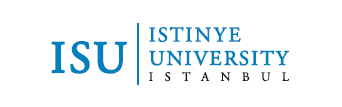 ÖĞRENCİ İŞLERİ DAİRE BAŞKANLIĞI / DIRECTORY OF STUDENT AFFAIRSÇİFT ANADAL/ YANDAL KABUL DİLEKÇESİ / DOUBLE MAJOR/ MINOR ADMISSION PETITIONÖğrencinin / Student’ s	                                                                         			….. / 03/ 2024Çift Anadal/ Yandal kaydımın ______________________________________________ Fakülte, _____________________________ programa yapılması için gereğini arz ederim. I kindly request you to perform necessary actions to be enrolled at Double Major / Minor Programme of ___________________________________________________ at Faculty of __________________________________ÇİFT ANADAL		YANDAL                                                                                                                                         İmza / Signature_________________________________TC Kimlik No / Turkish ID NoAdı Soyadı / Name SurnameÖğrenci No /  Student NoFakülte / MYO /Faculty / Vocational SchoolBölüm / Program / Department / ProgrammeTelefon / Telephone